муниципальное бюджетное дошкольное образовательное учреждение                                детский сад №9муниципальный методический ресурсный центрПедагогический проект «Мы разные – мы вместе!»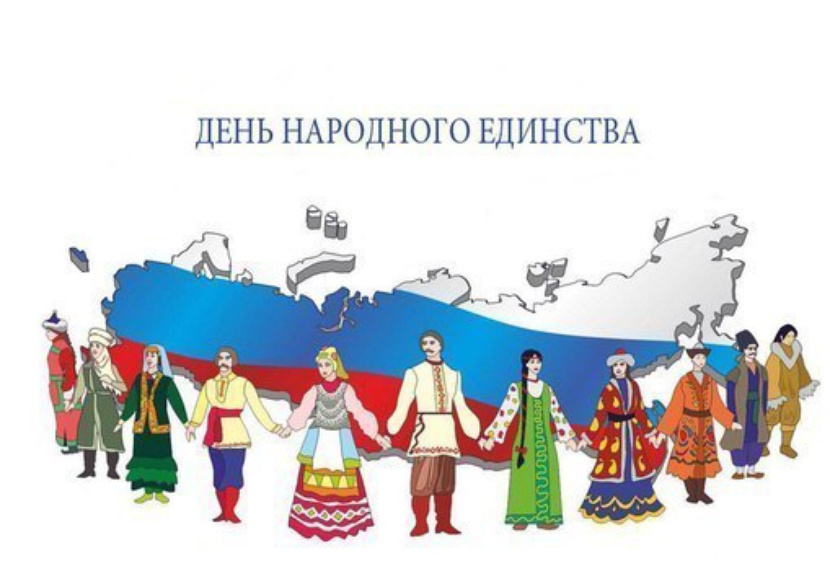 Авторы проекта: Чаусова О.Н., заведующий МБДОУ детским садом №9,Соломенникова В.В., заместитель заведующего по ВМР2019г.Педагогический проект «Мы разные – мы вместе!»«Важно переломить разъединительные тенденции в нашем обществе… мы вместе должны добиться, чтобы одним из ключевых понятий в жизни нашего общества стала толерантность, уважительное отношение к культуре и образу жизни разных людей. Ни вера, ни национальность не должны разделять нас, давать какие-то преференции, никто не должен быть поражен в правах».Президент РФ В. В. ПутинАктуальность     Актуальность проблемы воспитания подрастающего поколения в духе толерантности объективно обусловлена изменениями последних десятилетий в экономической, политической, культурной жизни страны. Наукой сформулированы концептуальные основы понятия межнациональная толерантность; анализируются особенности её проявления в дошкольном возрасте. Толерантность — это личностная или общественная характеристика, которая предполагает осознание того, что мир и социальная среда — многомерны и, следовательно, взгляды на этот мир различны и не могут, и не должны сводиться к единообразию или в чью-то пользу.     Проблема толерантности в педагогическом контексте в настоящее время заметно актуализируется и становится темой изучения многих научных исследований и содержанием нормативно-правовых документов на федеральном, региональном уровнях.      Международные правовые документы:Всеобщая декларация прав человека, принята и провозглашена резолюцией 217 А (III) Генеральной Ассамблеи ООН от 10 декабря 1948 г.; Декларация ООН о ликвидации всех форм расовой дискриминации, принята резолюцией 1904 (XVIII) Генеральной Ассамблеи ООН от 20 ноября 1963 г.; Декларация о правах лиц, принадлежащих к национальным или этническим, религиозным и языковым меньшинствам, принята резолюцией Генеральной Ассамблеи ООН от 18 декабря 1992 г.; Декларация и программа действий в области культуры мира, 1999 г.; Декларация принципов толерантности, утверждена резолюцией 5.61 генеральной конференции ЮНЕСКО  от 16 ноября 1995 г.1995 г. Нормативно-правовые акты, регламентирующие воспитание культуры толерантности в Российской Федерации:Конституция Российской Федерации, принята всенародным голосованием 12.12.1993 г.; Уголовный кодекс Российской Федерации от 13.06.1996 N 63-ФЗ;                                       Федеральный Закон «О национально-культурной автономии» от 17 июня 1996 года                   №74-ФЗ; Федеральный закон Российской Федерации «О противодействии экстремистской деятельности» от 25 июля 2002 года №114-ФЗ.                                                                                            Федеральный Закон «Об образовании в Российской Федерации» от 29.12.12 г. № 273-ФЗ. В законе провозглашается тезис о «единстве федерального культурного и образовательного пространства, защите и развитии системой образования национальных культур, региональных культурных традиций и особенностей в условиях многонационального государства» Приказ Министерства образования и науки РФ от «17» октября 2013 г. № 1155                                      «Об утверждении федерального государственного образовательного стандарта дошкольного образования».   Нормативно-правовые акты, регулирующие межнациональные отношения и установления толерантности на территории Ростовской области:Концепция формирования культуры межнационального общения                                       Принята на областной научно-практической конференции «Формирование культуры межнационального общения на Дону: опыт и проблемы», апрель 2002 г.Постановление Правительство РО от 26 апреля 2012 № 315                                                           «Об утверждении Положения о порядке предоставления поддержки региональным и местным национально-культурным автономиям»В 2015 году отдельная подпрограмма «Укрепление единства российской нации и гармонизация межэтнических отношений в Ростовской области» со сроком реализации 2015 – 2020 годы включена в государственную программу Ростовской области  Постановление Правительства Ростовской области от 16.01.2017 № 12 утверждён план мероприятий на 2017 – 2018 годы по реализации в Ростовской области Стратегии государственной национальной политики Российской Федерации на период до 2025 года            Формирование основ толерантности у дошкольников – это начальный этап длительного процесса ее становления в ходе взаимодействия педагогов с детьми, детей с родителями, ребенка с окружающим миром.            Проанализировав правовую основу вопроса, изучив теоритические аспекты, познакомившись с опытом коллег, мы пришли к выводу о необходимости разработки социально-значимого педагогического проекта, который ориентирован на развитие толерантных отношений детей старшего дошкольного возраста посредством приобщения к культурным ценностям разных народов, проживающих на Дону и в России.             Проектная деятельность позволит:организовать практическую работу по формированию основ толерантности и способствовать толерантному воспитанию детей старшего дошкольного возраста;разработать систему мероприятий с детьми, родителями и педагогами ДОУ – всеми участниками образовательного процесса.Паспорт проектаТема: «Мы разные – мы вместе!».Тематическое поле: «межнациональная толерантность» - отношение к представителям различных наций, способность не переносить недостатки и негативные действия отдельных представителей национальности на других людей, относиться к любому человеку с позиции "презумпции национальной невиновности». Исключение крайних проявлений межнациональной интолерантности: агрессивный национализм – мнение, что одна нация превосходит в правах другую.Тип проекта: Познавательно – творческий.Сроки проекта: среднесрочный (3 месяца):  1 вариант с сентября по ноябрь – итоговое мероприятие «День толерантности» (16 ноября);2 вариант с марта по май – итоговое мероприятие городской фестиваль «Многонациональный Дон – Хоровод дружбы» среди ДОУ г. Новочеркасска.  Участники проекта: дети подготовительной к школе группы, родители воспитанников, педагоги детского сада (воспитатель, музыкальный руководитель, инструктор по физической культуре, педагог-психолог).Проблема: В нашей группе, как и во многих других, вместе воспитываются дети разных национальностей (представители из Дагестана, Украины, Армении, Калмыкии, Русские). В беседе с детьми о том к какой национальности они себя относят, на каком языке разговаривают они дома, какие традиции есть в их семьях многие затруднялись в ответах, а некоторые воспитанники, зная, стеснялись рассказывать об этом. Межличностные отношения детей в группе не напряжены, но существует проблема культуры общения, проблема межнациональной толерантности.       Для того, чтобы работа по воспитанию толерантности у детей была плодотворной, необходимо задействовать большой спектр мероприятий и разных видов деятельности дошкольников. Поэтому было принято решение применить для решения проблемы проектную деятельность.Новизна разработки:1. Заключается в том, что главной задача педагога является – осуществить вместе с детьми выбор темы проекта. Один из способов введения в тему связан с использованием образовательной технологии «Модель трех вопросов», которая выступает как способ разработки проектов. Суть этой образовательной технологии заключается в том, что воспитатель задает детям три вопроса:•	Что мы знаем?•	Что мы хотим узнать?•	Как узнаем об этом? 2. Педагог самостоятельно принимает решениях о сроках организации проектной деятельности (начало или конец учебного года) и о форме итогового мероприятия.Цель проекта: создание условий для формирования основ толерантной культуры у детей дошкольного возраста посредством проектной деятельности.Задачи проекта: 1. Познакомить детей с их обычаями, традициями, фольклором, кухней, особенностями культур разных народов, проживающих в городе Новочеркасске, на Донской земле, России. 2.Способствовать развитию у детей таких качеств как отзывчивость, справедливость, дружелюбие, эмпатия, сопереживание, сочувствие, содействие посредством различных видов деятельности (изобразительной, двигательной, коммуникативной и др.).4. Познакомить детей с разнообразием подвижных игр разных национальностей, проживающих в Донском краю и России и содействовать их использованию в самостоятельной деятельности.5. Организовать выставку «Национальный костюм» с привлечением родителей воспитанников и педагогов детского сада. 3.Организовать участие детей группы и их родителей в разных формах культурно-досуговой деятельности в детском саду, в рамках сетевого взаимодействия среди ДОУ г. Новочеркасска, региональном уровне.Предполагаемый результат:детипознакомятся с традициями, обычаями и культурой людей разных национальностей, проживающих в городе, на Дону и в России; с интересом будут рассказывать о своей этнической принадлежности, традициях своей нации и разных народов. познакомятся с разнообразием подвижных игр разных национальностей сверстников, Донского края и России и будут использовать их в самостоятельной деятельности;с интересом примут участие вместе с родителями и воспитателем в праздниках, развлечениях, фестивалях, организованных на разных уровнях  будут демонстрировать следующие проявления толерантности:способны преодолеть барьеры раздражения (даже в том случае, если не испытывают к сверстнику симпатии), сдерживают импульсивное действие; умеют ставить и достигать свои цели с учетом желаний сверстников; проявляют терпение по отношению к сверстникам, увлеченно занимаются одним делом; участвуют во всех видах деятельности в независимости от национальности принадлежности; проявляют такие качества как отзывчивость, справедливость, дружелюбие, эмпатию, сопереживание, сочувствие, содействие. родителимежду семьями воспитанников и детским садом усилилась взаимосвязь в вопросах воспитания у детей толерантных отношений; активно участвуют в совместных мероприятиях; проявляют терпение в общении с ребенком; помогают ребенку в среде сверстников и взрослых рассказывать о своей дружной семье и о своей национальности, ее традициях, обычаях и культуре, культурах разных народов;проявляют такие качества как отзывчивость, проявляют содействие;владеют знаниями в области воспитания толерантности у детей дошкольного возраста, вступают в дискуссию по данному вопросу Совместная работа всех участников образовательного процесса над проектом:урегулирует взаимоотношения детей, будет способствовать воспитанию нравственного отношения к другому, формированию гуманных способов проявления сочувствия, понимания, принятия, сопереживания сверстнику, что является одним из основополагающим аспектов формирования толерантности;будет обогащена и пополнена среда, способствующая освоению навыков толерантного отношения к представителям различных национальностей и культур.Содержание проекта разработано с учетом Основной образовательной программ дошкольного образования МБДОУ детского сада №9.                                                                                                      В разделе Программы «Часть, формируемая участниками образовательных отношений» в подразделе «Региональный компонент» представлена «Система работы ДОУ                                                                                                          по формированию основ толерантности дошкольника».       Проект включает в себя реализацию содержания всех основных направлений развития ребенка (ФГОС ДО), регионального компонента, задачи по воспитанию толерантности в различных видах деятельности.Приоритетная образовательная область: Социально-коммуникативное развитие. Взаимодополняющие образовательные области:Познавательное развитие (игровая деятельность, познавательно-исследовательская деятельность – исследование объектов окружающего мира (национальный костюм)).Речевое развитие (коммуникативная деятельность (общение и взаимодействие со взрослыми и сверстниками), восприятие художественной литературы фольклора)Художественно-эстетическое развитие (изобразительная деятельность (рисование, лепка, аппликация), музыкальная деятельность (музыкально-ритмические движения, слушание);Физическое развитие (игровая и двигательная деятельность).Формы работы:• НОД – совместная деятельность педагога и детей по формированию у них основ толерантности и воспитания таких качеств личности как доброта, милосердие, сострадание, доброжелательность, межличностное общение, искусство жить в мире непохожих людей, воспитание нравственных чувств. Знакомство детей с традициями народов разных стран;• беседы– углубляют, уточняют и систематизируют представления ребенка, при условии соответствия их содержания интересам детей;•наблюдения –цикл наблюдений позволяет ребенку чувственным путем и самостоятельно приобрести систему конкретных представлений об окружающем;• игра –основной целью которой является освоение и практическое применение детьми способов толерантного взаимодействия; в процессе которой формируется активное взаимодействие ребенка с окружающим миром, с миром сверстников разных национальностей, развиваются его интеллектуальные, эмоционально-волевые, нравственные качества, формируется его личность в целом; • психогимнастика, направленная на снятие напряжения, развитие эмоционально-личностной сферы («Мое настроение», «Веселый – грустный»);• проведение концерта и других массовых мероприятий, с целью знакомства детей с культурой и традициями своего народа и народов мира;• театрализованная деятельность дошкольников – драматизация по сценариям, в основе которых сказки народов мира; игры-упражнения, созданные на материалах различных сказок, с целью решения проблем межличностного взаимодействия в сказочных ситуациях; • экскурсии в музеи;-просмотр видеороликов, видеофильмов, мультфильмов с целью формирования у детей основ толерантности и воспитания таких качеств личности как доброта, милосердие, сострадание, доброжелательность, межличностное общение, искусство жить в мире непохожих людей, воспитание нравственных чувств. Знакомство детей с традициями народов разных странМетоды способствующие активизации процесса формирования основ толерантности у детей:1. Игровые методы вызывают у детей повышенный интерес и положительные эмоции, содействуют концентрации внимания на поставленной задаче, которая становится не навязанной, а своей личной целью. Используя различные игры дидактические, ролевые, подвижные, конструктивные мы органично и целенаправленно вводим детей в мир народной культуры, этики человеческих отношений. К таким играм относятся: народные подвижные и шуточные игры со сверстниками и взрослыми, фольклорные прибаутки и считалки. 2.Метод воображаемых ситуаций (местом, ролями, оборудованием, действиями) повышает степень усвоения познавательного материала.3. Метод игра - путешествие используется для уточнения знаний детей.4. Метод сюрпризный момент способствует активизации эмоциональности детей. 5. Словесный метод.Прием сравнение, позволяющее выявлять общее и особенное в историческом развитии и культурах разных народов мира, причины этих сходств и различий. Прием развивающие вопросы. В ходе такой беседы ставим вопросы, побуждаем детей - на основе наблюдений, личного опыта, представлений, ранее приобретенных знаний - сравнивать, сопоставлять отдельные факты, явления, присущие этническим культурам, а затем путем рассуждений делать выводы, выделяя что-то общее, особенное или единичное в культурах разных народов.6. Метод моделирования и конструирования, сочетающий словесное объяснение, практическую реализацию и игровую мотивацию. Данный метод будет использован при работе с глобусом, картами.Этапы работы над проектом:Первый этап – «Выбор темы. Подготовка к проекту» (2-4 неделя сентября/ марта).Задача воспитателя №1 - осуществить вместе с детьми выбор темы для более глубокого изучения, составить план познавательной деятельности. Один из способов введения в тему связан с использованием образовательной технологии «Модель трех вопросов», которая выступает как способ разработки проектов. Суть этой образовательной технологии заключается в том, что воспитатель задает детям три вопроса:Что мы знаем?Что мы хотим узнать?Как узнаем об этом?Диалог с детьми, организованный педагогом, способствует не только развитию саморефлексии ребёнка в области познания собственных интересов, оценке имеющихся и приобретению новых тематических знаний в свободной раскованной атмосфере, а и развитию речи и собственно речевого аппарата. Задача воспитателя №2 - создать условия для реализации содержания проектной деятельности.Изучить нормативно-правовую базу по формированию основ толерантности у детей дошкольного возраста;Определить список методической литературы по теме проекта для самообразования; Разработать поэтапный план работы с детьми, родителями и специалистами детского сада;Отобрать содержание психолого-педагогической деятельности в соответствии с Основной образовательной программой дошкольного образования МБДОУ детского сада №9                               (часть, формируемая участниками образовательных отношений);Отобрать педагогические технологии, ориентированные на развитие толерантности у детей дошкольного возраста и родителей;Подготовить развивающую предметно-пространственную среду: экспонаты для выставки «Национальный костюм» (собранные и изготовленные руками педагогов детского сада и родителями воспитанников); оборудование для различных видов деятельности (двигательной, изобразительной и др.); иллюстративный материал и демонстрационный материал знакомящий с народами, населяющими Россию;музыкальный ряд, используя Интернет-ресурсы; детскую художественную литературу; картотеки пословиц о дружбе и семье, считалок, закличек;цикл тематических бесед; подвижные игры разных народов, проживающих на территории города, Донского края, России;семейные фотоальбомы;серию мультипликационных фильмов, презентаций по теме проекта.Создать благоприятный социально-психологический климат как основу формирования толерантного пространства.Задача воспитателя №3	Провести родительское собрание по проблеме «Формирование основ толерантности у детей дошкольного возраста» с целью освещения проблемы культуры общения детей в группе и ознакомления с моделью трех вопросов для того, чтобы родители имели представление:о направлении интересов детей в группе и интересов своего ребенка;о том, что дети уже знают и что хотят узнать;чем, в целом, дети будут заниматься в ближайшее время;каких результатов можно ожидать;о чем можно поговорить с ребенком дома;какие материалы могут понадобиться.т.е. с целью вовлечение родителей воспитанников в проектную деятельность.План работы с детьми и родителями Второй этап – реализация проекта (1-я неделя октября - 3 неделя ноября/1-я неделя апреля - 3 неделя мая)Цель: Реализация содержания проекта всеми участниками проектной деятельности.Задача воспитателя создать в группе условия для осуществления детских замыслов. Реализация проекта происходит через различные виды деятельности (ФГОС ДО). Уникальность применения проектного метода в данном случае заключается в том, что этот этап способствует многостороннему развитию, как психических функций, так и личности ребёнка. Исследовательская активность на данном этапе побуждается проблемным обсуждением, которое помогает обнаруживать всё новые проблемы, использованием операций сравнения и сопоставления, проблемным изложением педагога, организацией коллекционирования.Взаимодействие педагогов и детей в проектной деятельности изменяться по мере нарастания детской активности. Позиция педагога выстраивается поэтапно по мере развития исследовательских умений и нарастания самостоятельной деятельности от обучающе - организующей на первых этапах к направляющей и корректирующей к окончанию проекта.План работы с детьми и родителями План мероприятий в рамках Дня толерантности в детском садуВажно проводить День толерантности в детском саду потому, что дети до поступления в школу проходят важный этап социализации и образец для подражания – значимый взрослый. Если у дошкольников формировать толерантные качества, то в школе они смогут критически относиться к интолерантным формам поведения и нетерпимым высказываниям.Вторая основная задача мероприятий в рамках Дня толерантности – просвещение дошкольников по вопросам толерантности. Задача педагогов и родителей помочь детям научиться понимать, что стоит за понятием терпимости, и на конкретных примерах поведения показать.Третий этап – «Презентация итогов проектной деятельности» (4-я неделя ноябрь/май).В основу презентации положен материальный продукт, имеющий ценность для детей.                  В ходе создания продукта раскрывается творческий потенциал детей, находят применения сведения, полученные в ходе реализации проекта: выставка детско-родительского творчества;совместные с сверстниками подвижных игр разных национальностей;сюжетно-ролевые игры «Семья», «Школа меленького экскурсовода» и др.;участие в итоговых мероприятиях (концерт, фестиваль) для детей детского сада (других детских садов) и родителей. В процессе своего выступления перед сверстниками, совместных игр дети приобретают навыки владения своей эмоциональной сферой и невербальными средствами общения (жесты, мимика и т.д.).План работы с детьми и родителями Воспитатель во взаимодействии с специалистами детского сада: 1. Проводят анализ деятельности. 2. Обобщают результаты работы (составляют фотоальбом совместно с детьми «Как это было»). Организовывают итоговое мероприятие (концерт, участие в фестивале семей воспитанников). 3. Подводят итоги и организуют презентацию проекта (выступают на педсовете ДОУ, родительском собрании). Отмечают семьи воспитанников, принявших участие в проектной деятельности, дипломами и благодарственными письмами.Четвёртый этап – «Рефлексия» (4-я неделя ноябрь/май).План работы с детьми Перспектива проекта:1. Содержание проекта будет дополняться методическими разработками НОД, досугов, тематических бесед и корректироваться в соответствии с национальным составом воспитанников детского сада.2.Представление результатов работы на различных уровнях (федеральном, региональном).3. Активное участие в сетевом взаимодействии с детскими садами города Новочеркасска, работающими в этом направлении и социальными партнерами.4. Разработка содержания проекта с учетом новых задач по формированию основ толерантности у детей дошкольного возраста в системе инклюзивного образования.Научная и методическая литература: 
1.Александрова, З.В. Планета толерантности / методические разработки //сборник по материалам Всероссийского образовательного форума «Селигер - 2009». – М., 2010. – с. 97-115.2. Асмолов, А.Г. На пути к толерантному сознанию/ А.Г.Асмолов. - М., 2000. С.7. 3.Вульфов Б.З., Галяпина, В.Н., Гуров, В.Н., Формирование толерантной личности в полиэтнической образовательной среде / Гуров В.Н., Вульфов Б.З., Галяпина В.Н. – Москва: Пед. общ. России, 2004. 4.Гершунский, Б.С. Толерантность в системе ценностно-целевых приоритетов образования/ Б.С.Гершунский // Педагогика. 2002. №7, с. 33-375. Макарова Т.В., Ларионова Г.Ф. Толерантность и правовая культура дошкольников. Методические рекомендации -М.: ТЦ Сфера, 2008. 80 с.6. Моторина Н.А., Кайгородова А.В. Формирование толерантности дошкольников как педагогическая проблема // В сборнике: Дошкольное образование в современном изменяющемся мире: теория и практика III Международная научно-практическая конферения: сборник статей. Под редакцией А.И. Улзытуевой. 2015. С. 116-119.7.Николаева, Л.В. Этнопедагогические основы воспитания детей дошкольного возраста учебное пособие / Л.В. Николаева. – Якутск: Издательский дом СВФУ, 2013, С. 164.8. Николаева М.А. Становление толерантности в условиях модернизации образования // Воспитание толерантности: взаимодействие различий: Сб. науч. И метод. Тр. Под ред. Н.К. Сергеева, Н.М. Борытко и др. – Волгоград: Изд-во ВГИПК РО, 2004.9.Орлова М. Формирование толерантности у дошкольников// Дошкольное воспитание. — 2003. -№11. -С. 51.10. Белова С. В. Личностно-ориентированные технологии. Технология диалогового обучения г – основа профессии педагога: Учебно-методическое пособие. М.: АПКиПРО, 2002.Ресурсы Интернет:1.Мульт - сериал «Мы живем в России» (видеоэнциклопедия нашей страны)  https://www.youtube.com/watch?time_continue=2&v=KIP2EpFA5Z0 часть 1 https://www.youtube.com/watch?time_continue=5&v=optfYlZqs5U часть 2https://www.youtube.com/watch?time_continue=1&v=sMrHy_1_F-o часть 32. Официальный сайт МБДОУ детского сада №9 раздел «Инновационная деятельность» https://gart9.npi-tu.ru/index.php?id=44МесяцСодержание психолого - педагогической работы с детьмиСодержание работы                      с родителямиСентябрь/март 2-я - 4-я неделя1.Беседа «Что такое толерантность?» 2. Просмотр видеороликов                           «О толерантности».3.Проигрывание ситуаций (проблемных ситуаций) «Ты кто?», «Ты не такой как я» и др.4.Игры и игровые упражнения, «Угадай-ка», «Любимый сказочный герой»; «Ласковое имя», «Комплименты»; «Море волнуется»:  «Как можно нас назвать по-разному», «Угадай, кто это?»; «Стоящие и сидящие»;  «Что можно сделать для друга»;  «Выдержанный человек»;  «Солнышко милосердия», «Добрый лесник».Подвижные игры разных национальностей.Заучивание произведений наизусть (пословицы, дразнилок, поговорки, песенки, стихи). Распространение видеороликов                           «О толерантности», презентации «Примеры толерантного поведения» для домашнего просмотра с детьми и совместного обсуждения. Октябрь/Апрель 1-я неделяЭкскурсия на выставку «Страна в миниатюре» (куклы в национальных костюмах»). Сюжетно-ролевая игра «Школа меленького экскурсовода» и др.;Просмотр мульт - сериала «Мы живем в России» (видеоэнциклопедия нашей страны).Подвижные игры разных национальностей (см. приложение к проекту «Картотека народных подвижных игр).Заучивание произведений наизусть (пословицы, дразнилок, поговорки, песенки, стихи). Дидактические игры: «Семья», «Детский сад».Рисование: «Мир национальных узоров».Организация и посещение выставки «Страна в миниатюре» (куклы в национальных костюмах»).Октябрь/Апрель 2-я неделяПодвижные игры разных национальностей (см. приложение к проекту «Картотека народных подвижных игр).Просмотр мульт - сериала «Мы живем в России» (видеоэнциклопедия нашей страны).Беседа «Откуда ты родом» «Моя национальность», «Моя семья» с использование наглядных –демонстрационного материала: сюжетных картин, фотографий, иллюстраций, рисунков, карт.Создание фотоальбома «Наша многонациональная группа». Рассматривание семейных альбомов, иллюстраций о разных странах и их жителях, традициях, национальных костюмах.Составление рассказов: «Национальность моей семьи», «Мой друг». Рисование: «Украшение русского кокошника».Оказание помощи в создании фотоальбома «Наша многонациональная группа». Октябрь/Апрель 3-я неделяПодвижные игры разных национальностей (см. приложение к проекту «Картотека народных подвижных игр).Просмотр мульт - сериала «Мы живем в России» (видеоэнциклопедия нашей страны).Игры и игровые упражнения, «Угадай-ка», «Любимый сказочный герой»; «Ласковое имя», «Комплименты»; «Море волнуется»:  «Как можно нас назвать по-разному», «Угадай, кто это?»; «Стоящие и сидящие»;  «Что можно сделать для друга»;  «Выдержанный человек»;  «Солнышко милосердия», «Добрый лесник».Рисование: «Декоративная роспись рубашек».Сюжетно-ролевые игра «Семья».Мульт - сериал «Мы живем в России» (видеоэнциклопедия нашей страны) для домашнего просмотра с детьми и совместного обсуждения.Октябрь/Апрель 4-я неделяПросмотр мульт - сериала «Мы живем в России» (видеоэнциклопедия нашей страны).Подвижные игры разных национальностей (см. приложение к проекту «Картотека народных подвижных игр).Заучивание произведений наизусть (пословицы, дразнилок, поговорки, песенки, стихи). Чтение: «Российская семья» В. Степанов, «Лучшее богатство» О. Александрова. Разучивание русских, казачьих народных песен. Лепка: «Посуда разных национальностей». Разучивание русских, казачьих народных песен. Ноябрь/май 1-ая неделяБеседы: «Моя Россия», «Какие народы живут в России». Чтение (дополнительная литература): стихотворений, рассказов и сказок разных национальностей. Аппликация: «Хоровод дружбы», Музыкально-ритмические движения: подскоки, боковой галоп.Слушание детских песен, национальной музыки.                                 Этюды и упражнения «Подарок»; «Спиной друг к другу».                              Экскурсия на выставку «Национальный костюм».Организация и посещение выставки «Национальный костюм».Ноябрь/май 2-я неделя1.Культурно-досуговая деятельность:  «День народного единства»; «День доброты»2.Рисование: «Подарок другу». Участием родителей воспитанников культурно-досуговая деятельностиНоябрь/май 3-я неделя1.Культурно-досуговая деятельность: «День Толерантности»Участием родителей воспитанников культурно-досуговая деятельности.Дата МероприятиеЦельОтветственные, категория детей13.11.2018 1.Беседа «Что такое толерантность?» 2. Просмотр видеороликов                                 «О толерантности».3. Презентация «Примеры толерантного поведения».Сформировать адекватное представление о понятии толерантности.Развить художественные взгляды на понятие толерантности.Воспитатели, дети всех групп14.11.2018 1. Просмотр мульт - сериала «Мы живем в России» (видеоэнциклопедия нашей страны).2.Подвижные игры разных национальностей, проживающих на Дону и в России.Познакомить с разнообразием народов, проживающих на территории страны, с их традициями, культурой, народными подвижными играми.Воспитатели, дети всех групп15.11.2018 1.Мини-тренинги, социально-психологические тренинги с играми и упражнениями на тему толерантности.2. Изобразительная деятельность (лепка, рисование, аппликация) «Подарок другу».Сформировать адекватное представление о понятии толерантности, толерантные качества личностиПедагог-психолог, дети всех групп16.11.2018 1.Общий концерт ко Дню толерантности2.Выставка коллажей на тему «Толерантный мир»Развить художественные взгляды на понятие толерантности в обществеВоспитатели, дети всех групп, родителиНоябрь/май 4-я неделя1.Выставка коллажей на тему «Толерантный мир».3.Подвижные игры разных национальностей.Сюжетно-ролевая игра «Моя многонациональная семья».1.Представление семейных коллажей для выставки «Толерантный мир». 2.Презентация результатов проекта на групповом родительском собрании.1.Рефлексия настроения и эмоционального состояния – оценка отношения, настроения воспитанников. «Погода настроения».Дошкольники выбирают изображения и прикрепляют их к голубому фону. Моё настроение похоже на:солнышко;солнышко с тучкой;тучку;тучку с дождиком;тучку с молнией1.Рефлексия настроения и эмоционального состояния – оценка отношения, настроения воспитанников. «Рисуем настроение». На общем листе ватмана с помощью красок каждый ребёнок рисует своё настроение в виде полоски, облачка, пятнышка (в течение минуты). Затем лист передаются по кругу. Задача каждого определить настроение друга и дополнить его, дорисовать. После этого обсуждают получившийся рисунок. Чтобы определить настроение по использованному в рисунке цвету, можно применить характеристику цветов Макса Люшера https://psyfactor.org/lib/lusher.htmРефлексия содержания. Задача воспитателя создать условия для того, чтобы дети имели возможность рассказать о своей работе, испытать чувство гордости за достижения, осмыслить результаты своей деятельности.Начало фразы:было интересно узнать…было трудно  выполнять…я научился…у меня получилось…я смог…я попробую сам…